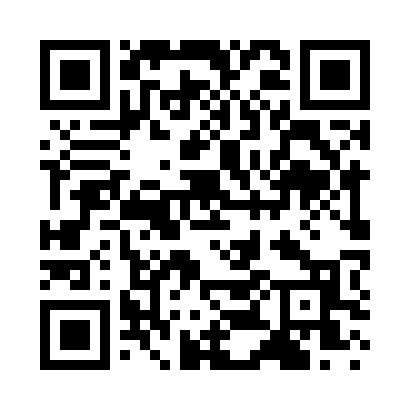 Prayer times for Point Peninsula, New York, USAMon 1 Jul 2024 - Wed 31 Jul 2024High Latitude Method: Angle Based RulePrayer Calculation Method: Islamic Society of North AmericaAsar Calculation Method: ShafiPrayer times provided by https://www.salahtimes.comDateDayFajrSunriseDhuhrAsrMaghribIsha1Mon3:365:261:095:168:5110:422Tue3:365:271:095:168:5110:413Wed3:375:271:095:168:5110:414Thu3:385:281:095:168:5110:405Fri3:395:291:105:168:5010:406Sat3:405:291:105:168:5010:397Sun3:415:301:105:168:5010:388Mon3:425:311:105:168:4910:379Tue3:445:321:105:168:4910:3610Wed3:455:321:105:168:4810:3511Thu3:465:331:115:168:4810:3412Fri3:475:341:115:168:4710:3313Sat3:495:351:115:168:4610:3214Sun3:505:361:115:168:4610:3115Mon3:515:371:115:158:4510:3016Tue3:535:371:115:158:4410:2917Wed3:545:381:115:158:4310:2718Thu3:555:391:115:158:4310:2619Fri3:575:401:115:158:4210:2520Sat3:585:411:115:158:4110:2321Sun4:005:421:115:148:4010:2222Mon4:015:431:115:148:3910:2123Tue4:035:441:115:148:3810:1924Wed4:045:451:115:138:3710:1825Thu4:065:461:115:138:3610:1626Fri4:085:471:115:138:3510:1427Sat4:095:481:115:128:3410:1328Sun4:115:491:115:128:3310:1129Mon4:125:501:115:128:3210:1030Tue4:145:521:115:118:3110:0831Wed4:155:531:115:118:2910:06